Atomic theory ---the idea that all matter is made up of _______________. It is a very old idea dating back to the ancient Greeks. Over time, scientists have come up with various models for the atom based on their observations. These atomic models have been ____________ and revise as new scientific evidence is discovered.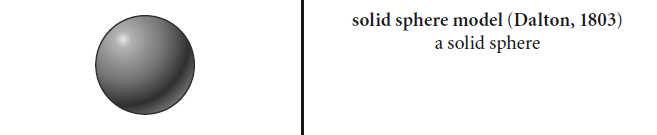 John Dalton (1803)Dalton’s Postulates:Atoms can’t be subdivided (False)___________________________________________Atoms aren’t ____________ or _________________ in chemical reactionsAll molecules of the same compound have the same compositionAtoms combine in definite proportions to form compoundsJJ Thompson (1897)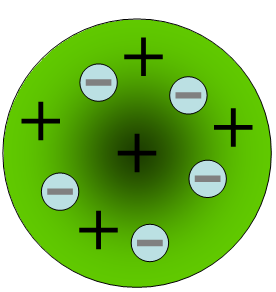 Discovered ____________ charged particles with the cathode ray tube (electrons). Measured the charge to mass ratio of the electronKnew there had to be other ________________ in atoms (because of the mass).Cathode Ray Tube: Passing  an  electric  current through  the  cathode  makes  a beam  appear  to  move  from  the  negative  to  the positive end.  _______________ are negatively charged and are attracted to a positive magnetic source. 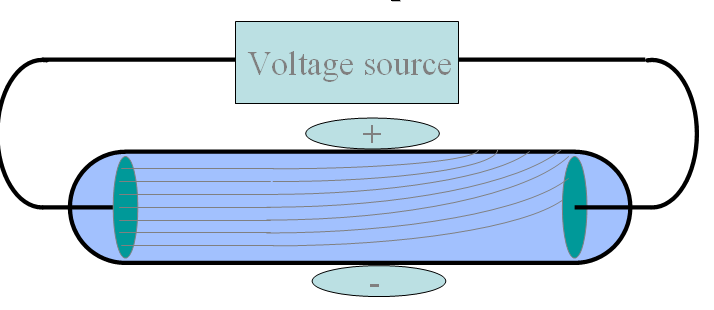 Ernest Rutherford (1911 &1918)Atom is mostly ___________ ____________ with a small, positive dense mass at center (______________) – 1911Rutherford is generally credited with the discovery of the ____________, though he was not able to isolate it from the _____________ within the nucleus. Rutherford's 'gold foil' experiment performed by Hans Geiger and Ernest Marsden using positively charged alpha particles: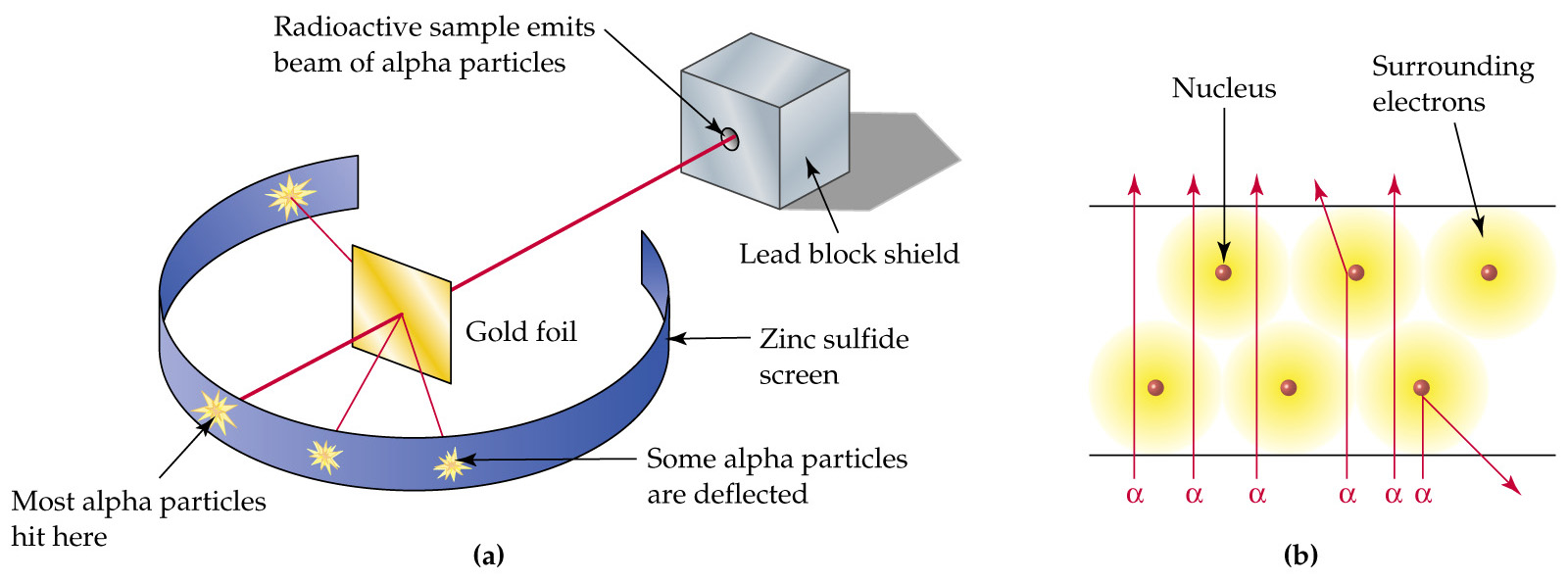 Most alpha particles passed ________ the gold foil suggesting that an atom is largely empty space. Some alpha particles were deflected significantly suggesting that the __________ charge of an atom must be concentrated in a very small sphere. A very small number of alpha particles actually bounced back. Neils Bohr (1913)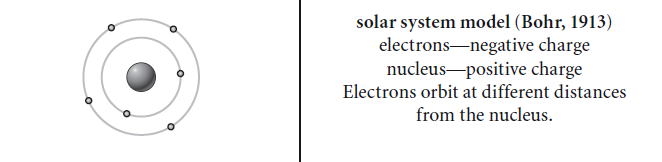 Niels Bohr stated that electrons move in different ___________, or energy levels, around the nucleus like planets orbit the sun. An electron can ____________ energy and move to a higher energy orbit of larger radius. (________________ electrons) An excited electron can fall back to its original orbit by emitting energy as radiation. Electrons can only exist in certain discrete _______________ levels.James Chadwick (1935)Chadwick discovered the ________________ which is a particle with no charge that is also located in the nucleus.Bombarded beryllium with __________ particles and discovered Rutherford's missing neutral particles. Shared Nobel Prize for the discovery of the _____________________.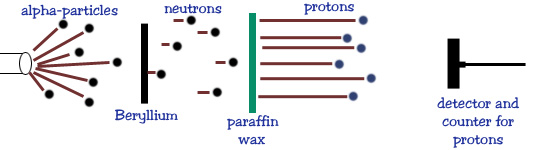 Frédéric Joliot and Irène Joliot-Curie (1935)Frédéric Joliot and Irène Joliot-Curie worked on the _________________ of nuclei in 1934, which was an essential step in the discovery of the ________________.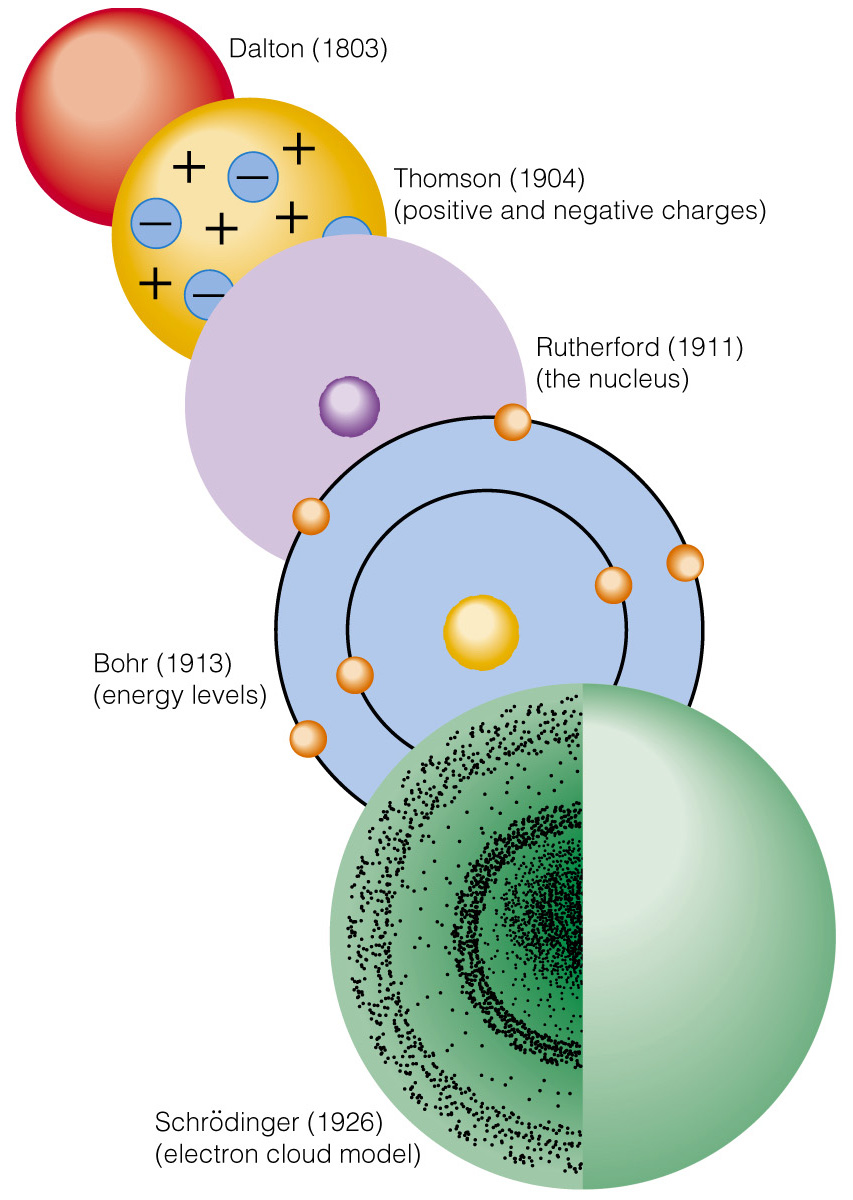 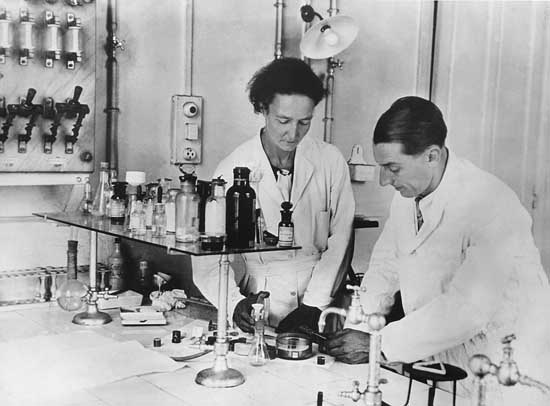 